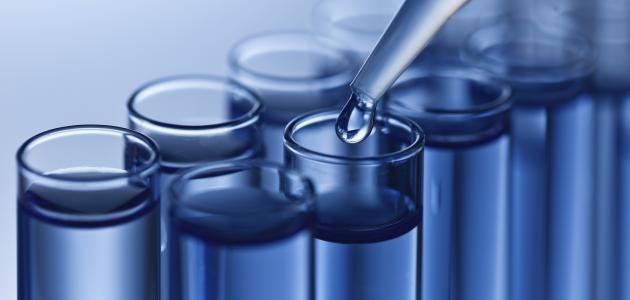 المعايرةالمعايرة :هي عملية مخبرية في الكيمياء التحليلية من أجل التحليل الكمي يُعرف بها تركيز محلول حمضي مجهول بواسطة إضافة محلول قاعدي تركيزه معروف، أو العكس .لتتم المعايرة لابد أن توجد عدة شروط منها:أن يكون تفاعلاً سريعاً.أن يكون تفاعلاً وحيداً دون أية تفاعلات ثانوية مرافقة.أن يكون تفاعلاً تاماًطريقة المعايرةنضع كمية مقاسة بدقة من المحلول المراد معايرته في قارورة وبضع نقط من كاشف لوني. نضع القارورة تحت السحاحة المحتوية على المحلول المعاير. ونبدأ بإضافة كميات قليلة من السحاحة إلى القارورة حتى يتغير لون الكاشف، مشيرا إلى اكتمال المعايرةوطبقا لنقطة النهاية المرادة فقد يحددها نقطة أو أقل من نقطة إضافية من السحاحة لإثبات لون الكاشف. وعند الوصول إلى نقطة التعادل (نقطة النهاية) للتفاعل، نقوم بقياس كمية محلول المعاير المستهلكة، ونقوم بحساب تركيز المحلول المراد معايرته، :تجهيز المعايره :تبدأ عملية المعايرة بوضع كمية معينة من المحلول المراد معرفة تركيزه في قارورة. وفي العادة يجهز محلول لمادة صلبة بإذابته في الماء، أو في مذيب آخر مثل حمض الأسيتيك أو الإثانول وهذه تستخدم في أغراض كيمياء البترولويوضع محلول المعاير في السحاحة مع اختيار تركيز مخفف لزيادة دقة القياسكثير من عمليات معايرة محاليل غير محاليل حمض-قلوي تحتاج إلى قيمة ثابتة للأس الهيدروجيني خلال المعايرة. وعلى ذلك فقد يلزم إضافة محلول منظم في قارورة المعايرة لتثبيت قيمة الباهاءفي حالة وجود مادتين في محلول القارورة قد يتفاعلا مع محلول المعاير ونريد معرفة تركيز أحدهما فقط يمكن عزل المحلول في القارورة بواسطة إضافة "محلول مقنّع " يحجب الأيونات الغير مرغوبةقد تحتاج بعض تفاعلات أكسدة-اختزال إلى تسخين العينة لزيادة معدل التفاعل أثناء عملية المعايرةفمثلا، يلزم التسخين عند أكسدة محلول أوكسالات حتى درجة 60 مئوية لكي يسير التفاعل بسرعة مناسبة.الكاشف اللوني :في عملية المعاير يحتاج الكيميائي إلى كاشف لوني يدل على نهاية التفاعل بشرط ألا يدخل في التفاعل. في الغالب يتم استخدام مؤشر مرئي يقوم يتغيير اللون عند اكتمال التفاعل. من بين الكواشف المستعملة في عمليات المعايرة البسيطة الفينول فتالين (Phenolphthalein) الذي يرمز له بالصيغة الكيميائية C20H14O4 والذي يتحول من عديم اللون إلى اللون الوردي عندما يتم الوصول أو تعدٌي "قيمة" معينة للأس الهيدروجيني (حوالي 8.3). كما يوجد نوع آخر من الكواشف وهو الميثيل البرتقالي (Methyl orange) وهو كاشف يتحول إلى اللون الأحمر في الأوساط الحمضية وإلى اللون الأصفر في الوسط القاعدي.